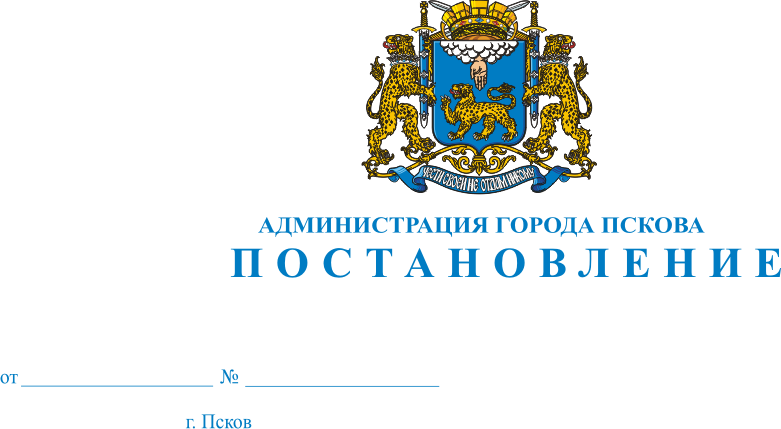 О внесении изменений в Постановление Администрации города Пскова                         от 11.06.2015 № 1286 «Об утверждении Положения о переселении граждан из непригодных для проживания жилых помещений в городе Пскове в рамках подпрограммы «Жилище» муниципальной программы «Обеспечение жильем жителей города Пскова»В целях обеспечения прав граждан на жилище, комплексного решения проблемы улучшения социально-бытовых условий населения, руководствуясь статьями 32 и 34 Устава муниципального образования «Город Псков», Администрация города ПсковаПОСТАНОВЛЯЕТ:1. Внести в Приложение к Постановлению Администрации города Пскова от 11 июня 2015 г. № 1286 «Об утверждении Положения о переселении граждан из непригодных для проживания жилых помещений в городе Пскове в рамках подпрограммы «Жилище» муниципальной программы «Обеспечение жильем жителей города Пскова» следующие изменения:1) Приложение к Положению о переселении граждан из непригодных для проживания жилых помещений в городе Пскове в рамках подпрограммы «Жилище» муниципальной программы «Обеспечение жильем жителей города Пскова» изложить в следующей редакции:«Приложение к Положению о переселении граждан из непригодных для проживания жилых помещений в городе Пскове в рамках подпрограммы «Жилище» муниципальной программы «Обеспечение жильем жителей города Пскова»Перечень домов, в отношении которых планируется переселение граждан в рамках реализации подпрограммы «Жилище» муниципальной программы «Обеспечение жильем жителей города Пскова»».2. Настоящее Постановление вступает в силу с момента официального опубликования.3. Опубликовать настоящее Постановление в газете «Псковские Новости» и разместить на официальном сайте муниципального образования              «Город Псков» в сети Интернет.4. Контроль за исполнением настоящего Постановления возложить на заместителя Главы Администрации города Пскова Т.Л.Иванову.     Глава Администрации города Пскова                                    И.В.КалашниковПроект Постановления подготовил:Начальник Управления по учетуи распределению жилой площадиАдминистрации города Пскова                                                М.А.МусаеваСогласовано:Заместитель Главы АдминистрацииГорода Пскова                                                                           Т.Л.ИвановаУправляющий деламиАдминистрации города Пскова				                Г.В.ПетроваПредседатель Комитетаправового обеспечения Администрации города Пскова	                                              В.А.Наводкин№п/пАдрес(улица, № дома)ГодпостройкиДокумент о признании дома непригодным для проживанияОбщаяплощадьдомакв.мСроки переселенияул.О. Кошевого, д. 271957Решение Исполкома от 28.04.1982      № 252316,22017ул.2-я Песочная, д. 441958Акт МВК от 17.12.2001 № 221206,22017ул. Рельсовая. д. 121951Постановление Администрации города Пскова от 26.04.2016  № 526 (Акт МВК от 03.12.2010 № 98)48,72017ул.Вокзальная, д.71945Постановление Администрации города Пскова от 06.04.2016  № 399 (Акт МВК от 19.09.2013 № 1)171,92018ул.Родниковая, д.131967Постановление Администрации города Пскова от 06.04.2016  № 399 (Акт МВК от 19.09.2013 № 2)128,82018ул.Солнечная, д.63б1958Постановление Администрации города Пскова от 06.04.2016  № 399 (Акт МВК от 19.09.2013  № 3)89,32018пер. Трудовой, д.15/91958Постановление Администрации города Пскова от 06.04.2016 № 399 (Акт МВК от 26.09.2013 № 4)95,32018пер.Трудовой, д.81958Постановление Администрации города Пскова от 06.04.2016  № 399 (Акт МВК от 26.09.2013 № 5)138,12018ул.Вокзальная, д.51945Постановление Администрации города Пскова от 06.04.2016 № 399 (Акт МВК от 03.10.2013  № 6)171,72018ул.Вокзальная, д.3а1958Постановление Администрации города Пскова от 06.04.2016 № 399 (Акт МВК от 03.10.2013 № 7)129,320192 км.Изборской линии, д.11948Постановление Администрации города Пскова от 06.04.2016 № 399 (Акт МВК от 10.10.2013 № 9)78,420193 км.Изборской линии, д.11899Постановление Администрации города Пскова от 06.04.2016 № 399 (Акт МВК от 10.10.2013 № 10)73,920193 км.Изборской линии, д.21899Постановление Администрации города Пскова от 06.04.2016 № 399 (Акт МВК от 10.10.2013 № 11)64,720193 км.Изборской линии, д.41899Постановление Администрации города Пскова от 06.04.2016 № 399 (Акт МВК от 17.10.2013 № 12)47,220193 км.Изборской линии, д.51945Постановление Администрации города Пскова от 06.04.2016 № 399 (Акт МВК от 17.10.2013 № 13)122,42019ул.Застенная, д.5До 1917Постановление Администрации города Пскова от 06.04.2016 № 399 (Акт МВК от 17.10.2013 № 14)140,42020ул.Окраинная, д.201968Постановление Администрации города Пскова от 06.04.2016 № 399 (Акт МВК от 17.10.2013 № 16)133,42020ул.Окраинная, д.161968Постановление Администрации города Пскова от 06.04.2016 № 399 (Акт МВК от  24.10.2013 № 17)126,72020ул.Окраинная, д.181979Постановление Администрации города Пскова от 06.04.2016 № 399 (Акт МВК от 24.10.2013 № 18)139,52020ул.Окраинная, д.241967Постановление Администрации города Пскова от 06.04.2016 № 399 (Акт МВК от 24.10.2013 № 19)129,92020ул.Рельсовая, д.101951Постановление Администрации города Пскова от 06.04.2016 № 399 (Акт МВК от 24.10.2013 № 20)140,120211-ый пер. Хлебной Горки, д.61958Постановление Администрации города Пскова от 06.04.2016 № 399 (Акт МВК от 31.10.2013 № 21)101,020211-ый пер. Хлебной Горки, д.91958Постановление Администрации города Пскова от 06.04.2016 № 399 (Акт МВК от  31.10.2013 № 22)105,12021пер. Милевский, д.101957Постановление Администрации города Пскова от 06.04.2016 № 399 (Акт МВК от 07.11.2013 № 23)133,32021Паровозный проезд, д.81942Постановление Администрации города Пскова от 06.04.2016 № 399 (Акт МВК от 07.11.2013 № 24)87,62021ул.Железнодорожная, д.101945Постановление Администрации города Пскова от 06.04.2016            № 399 (Акт МВК от 07.11.2013 № 25)61,22022ул.Рельсовая, д.201953Постановление Администрации города Пскова от 06.04.2016 № 399 (Акт МВК от 07.11.2013 № 26)104,62022пер.Советской Армии, д.1/21958Постановление Администрации города Пскова от 06.04.2016 № 399 (Акт МВК от 14.11.2013 № 27)129,52022ул.Рельсовая, д.31958Постановление Администрации города Пскова от 06.04.2016 № 399 (Акт МВК от 14.11.2013 № 28)134,42022ул.Старотекстильная, д.1021959Постановление Администрации города Пскова от 06.04.2016 № 399 (Акт МВК от 21.11.2013 № 29)76,42022ул.Старотекстильная, д.1041959Постановление Администрации города Пскова от 06.04.2016 № 399 (Акт МВК от 21.11.2013 № 30)77,22023ул.Старотекстильная, д.1061959Постановление Администрации города Пскова от 06.04.2016 № 399 (Акт МВК от 21.11.2013 № 31)76,12023пер.Транспортный, д.31948Постановление Администрации города Пскова от 06.04.2016 № 399 (Акт МВК от 28.11.2013 № 32)117,82023ул.1-я Поселочная, д.61944Постановление Администрации города Пскова от 06.04.2016 № 399 (Акт МВК от 28.11.2013 № 34)98,82023ул.Торошинская, д.51959Постановление Администрации города Пскова от 06.04.2016 № 399 (Акт МВК от 28.11.2013 № 35)63,82023ул.Торошинская, д.61952Постановление Администрации города Пскова от 06.04.2016 № 399 (Акт МВК от 28.11.2013 № 36 )54,32024ул.Киселева, д.21958Постановление Администрации города Пскова от 06.04.2016 № 399 (Акт МВК от  05.12.2013 № 37)63,62024ул.Никитченко, д.141976Постановление Администрации города Пскова от 06.04.2016  № 399 (Акт МВК от 05.12.2013 № 38)88,12024ул.Рельсовая, д.181979Постановление Администрации города Пскова от 06.04.2016 № 399 (Акт МВК от 05.12.2013 № 39)433,52024пер.Комсомольский, д.3а1956Постановление Администрации города Пскова от 06.04.2016 № 399 (Акт МВК от 05.12.2013 № 40)408,22024ул.Юбилейная, д.321958Постановление Администрации города Пскова от 06.04.2016 № 399 (Акт МВК от 12.12.2013 № 41)118,02025ул.Юбилейная, д.34а1958Постановление Администрации города Пскова от 06.04.2016  № 399 (Акт МВК от 12.12.2013 № 42 )117,92025ул.Юбилейная, д.241958Постановление Администрации города Пскова от 06.04.2016  № 399 (Акт МВК от 12.12.2013 № 43)39,62025Проезд К.Назаровой, д.41958Постановление Администрации города Пскова от 06.04.2016 № 399 (Акт МВК от 12.12.2013 № 44)179,62025ул.Войсковая, д.31959Постановление Администрации города Пскова от 06.04.2016 № 399 (Акт МВК от 12.12.2013 № 45)92,42025ул.Чапаева, д.61969Постановление Администрации города Пскова от 06.04.2016 № 399 (Акт МВК от 19.12.2013 № 46)125,72025ул.Чапаева, д.6а1963Постановление Администрации города Пскова от 06.04.2016 № 399 (Акт МВК от 19.12.2013 № 47)66,82026ул.Чапаева, д.81957Постановление Администрации города Пскова от 06.04.2016 № 399 (Акт МВК от 19.12.2013 № 48)122,52026пер. Чапаева, д.101963Постановление Администрации города Пскова от 06.04.2016  № 399 (Акт МВК от 19.12.2013 № 49)190,32026пер.Черский, д.61958Постановление Администрации города Пскова от 06.04.2016 № 399 (Акт МВК от 26.12.2013 № 50)124,02026пер.Черский, д.81958Постановление Администрации города Пскова от 06.04.2016 № 399 (Акт МВК от 26.12.2013 № 51)126,82026пер.Черский, д.31972Постановление Администрации города Пскова от 06.04.2016 № 399 (Акт МВК от 26.12.2013 № 52)165,82026пер.Черский, д.51947Постановление Администрации города Пскова от 06.04.2016 № 399 (Акт МВК от 26.12.2013 № 53)197,52027пер.Черский, д.71944Постановление Администрации города Пскова от 06.04.2016 № 399 (Акт МВК от 26.12.2013 № 54)71,52027пер.Черский, д.41958Постановление Администрации города Пскова от 06.04.2016 № 399 (Акт МВК от 10.01.2014 № 55)130,22027пер.Черский, д.91958Постановление Администрации города Пскова от 06.04.2016 № 399 (Акт МВК от 10.01.2014 № 56)182,62027пер.Черский, д.101948Постановление Администрации города Пскова от 06.04.2016 № 399 (Акт МВК от 10.01.2014 № 57)133,32027пер.Аллейный, д.81957Постановление Администрации города Пскова от 06.04.2016 № 399 (Акт МВК от 27.03.2014 № 58)54,32027пер.Аллейный, д.41957Постановление Администрации города Пскова от 06.04.2016 № 399 (Акт МВК от 27.03.2014 № 59)102,82028пер.Аллейный, д.6а1960Постановление Администрации города Пскова от 06.04.2016 № 399 (Акт МВК от 27.03.2014 № 60)52,82028ул.Юбилейная, д.261958Постановление Администрации города Пскова от 06.04.2016 № 399 (Акт МВК от 27.03.2014 № 61)117,92028ул. Железнодорожная, д.17 Б1945Постановление Администрации города Пскова от 06.04.2016 № 399 (Акт МВК от 27.03.2014  № 62)68,82028пер.Черский, д.111957Постановление Администрации города Пскова от 06.04.2016 № 399 (Акт МВК от 03.04.2014 № 63)79,92029пер.Черский, д.121959Постановление Администрации города Пскова от 06.04.2016  № 399 (Акт МВК от 03.04.2014 № 64)135,62029ул.Советской Армии, д.21947Постановление Администрации города Пскова от 06.04.2016 № 399 (Акт МВК от 03.04.2014 № 65)166,92029ул.О.Кошевого, д.31957Постановление Администрации города Пскова от 06.04.2016 № 399 (Акт МВК от 10.04.2014 № 66)385,22029пер.Корытовский, д.6а1967Постановление Администрации города Пскова от 06.04.2016 № 399 (Акт МВК от 10.04.2014  № 67)131,92030пер.Советской Армии, д.61957Постановление Администрации города Пскова от 06.04.2016 № 399 (Акт МВК от 10.04.2014 № 68)212,92030ул.Л.Поземского, д.13/11953Постановление Администрации города Пскова от 06.04.2016              № 399 (Акт МВК от 10.04.2014  № 69)869,52030ул.Белинского, д.111969Постановление Администрации города Пскова от 06.04.2016 № 399 (Акт МВК от 10.04.2014  № 70)132,12030Ул. Чапаева, д. 4 А1948Постановление Администрации города Пскова от 06.04.2016 № 399 (Акт МВК от 10.04.2014  № 71)108,42030